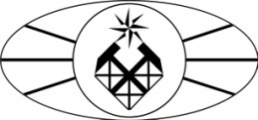 МИНОБРНАУКИ РОССИИФедеральное государственное бюджетное образовательное учреждение высшего образования «Российский государственный геологоразведочный университет имени Серго Орджоникидзе»(МГРИ-РГГРУ)Институт Экономико-правовых основ недропользования Кафедра Экономики МСКРАБОЧАЯ ПРОГРАММА ПРАКТИКИБ2.п.1 «педагогическая практика» Направление подготовки: 38.04.02 «Менеджмент»Программа подготовки «Управление проектами и программами»Формы обучения: очная, очно-заочная, заочная                                            Промежуточная                                                                  аттестация    зачет с оценкойПрограмма рассмотрена и утверждена на заседании кафедры_______________                                  Протокол № _________от «___»__________2018 г.                            Зав.кафедрой, профессор __________(Назарова З.М.)Москва, 2018 г.Цели и задачи освоения педагогической практики:Цели педагогической практики:формирование умений и навыков профессионально-педагогической деятельности в качестве преподавателя экономических дисциплин в вузе;обеспечение	взаимосвязи	научно-теоретической	и	практической подготовкой магистров;накопление опыта педагогической деятельности в соответствии со специализацией магистерской программы;создание условий для формирования соответствующих практических компетенций.Задачи педагогической практики:формирование и развитие профессиональных навыков преподавателя высшей школы;овладение основами педагогического мастерства, умениями и навыками самостоятельного ведения учебно-воспитательной и преподавательской работы.закрепление на практике теоретических знаний, полученных в процессе изучения дисциплин магистерской программы;формирование профессионально-педагогических умений и навыков, потребности в педагогической рефлексии;изучение современных форм и  методов организации педагогической  и научной деятельности в высших образовательных учреждениях, инновационного научно-педагогического опыта.Место педагогической практики в структуре ООП ВОПедагогическая практика относится к разделу Б.2 Производственные практики, к вариативной части учебного плана программы подготовки магистров по направлению 38.04.02 «Менеджмент».Данная практика проводится рассредоточено в течение 4 семестра.Взаимосвязь практики Б2.П.1 «Педагогическая практика» с другими составляющими ООП следующая.Предшествующие дисциплины: данная практика базируется на освоении студентами всех дисциплин до 2 семестра включительно, соответствующих программе подготовки магистров по направлению 38.04.02 «Менеджмент».Вид, способ и формы проведения практикиДанная практика относится к производственной в целях получения профессиональных умений и опыта профессиональной деятельности. Тип практики - педагогическая.Данная практика проводится в МГРИ-РГГРУ на территории г. Москвы и является стационарной.Проводится производственная практика в форме выделения в календарном учебном графике непрерывного учебного времени, т.е. непрерывно.Компетенции обучающегося, формируемые в результате прохождения педагогической практикиВ процессе освоения практики Б2.П.1 «Педагогическая практика» студент формирует и демонстрирует следующие общекультурные, общепрофессиональные и профессиональные компетенции, сформированные в соответствии с ФГОС ВО по направлению подготовки 38.04.02«Менеджмент», квалификация «магистр», утвержденного приказом Министерства образования и науки РФ 30.03.2015 г., № 322.Таблица 1В	результате	освоения	производственной	практики	Б2.П.1«Педагогическая	практика»	обучающийся	должен	демонстрировать результаты образования в соответствии с требованиями ФГОС ВО.Таблица 2Структура и содержание педагогической практикиОбщая трудоемкость практикиОбщая трудоемкость производственной практики составляет 15 зачѐтных единиц, всего часов – 540.Содержание практикиТаблица 3Содержание практики определяется руководителями программ подготовки магистров на основе ФГОС ВО с учетом интересов и возможностей выпускающей кафедры.Программа практики увязана с возможностью последующей преподавательской деятельности лиц, оканчивающих магистратуру, в том числе и на кафедрах высшего учебного заведения.В период практики магистранты подчиняются правилам внутреннего распорядка университета и техники безопасности, установленным на кафедрах применительно к учебному процессу. Методическое руководство практикой осуществляется лицом, ответственным за проведение практики магистрантов по месту ее прохождения. Непосредственное руководство и контроль за выполнением плана практики студента осуществляется научным руководителем магистранта. Научный руководитель магистранта:- согласовывает программу педагогической практики с руководителем, ответственным за проведение практики магистрантов;проводит необходимые организационные мероприятия по выполнению программы практики;осуществляет	постановку	задач	по	самостоятельной	работе магистрантов в период практики;осуществляет аттестацию магистранта по результатам практики.В период прохождения педагогической практики магистрант должен:ознакомиться с федеральным государственным образовательным стандартом и рабочим учебным планом по одной из основных образовательных программ;освоить организационные формы и методы обучения в высшем учебном заведении на примере деятельности выпускающей кафедры;изучить современные образовательные технологии высшей школы;получить практические навыки учебно-методической работы в высшей школе, подготовки учебного материала по требуемой тематике к лекции, практическому занятию, лабораторной работе, навыки организации и проведения занятий с использованием современных информационных технологий обучения;изучить учебно-методическую литературу, лабораторное и программное обеспечение по рекомендованным дисциплинам учебного плана;принять непосредственное участие в учебном процессе, выполнив педагогическую нагрузку, предусмотренную индивидуальным заданием;при проведении своих занятий для повышения степени усвоения учебного материала аудиторией широко использовать современную мультимедийную и проекционную технику.Практика состоит из двух частей:Магистранты	выполняют	научно-педагогические	исследования	по одному из выбранных направлений по индивидуальному заданию:Разработка  и  проведение	лекционных и практических занятий с использованием инновационных образовательных технологий.Технология разработки тестов, экзаменационных заданий, тематики курсовых и дипломных проектов.Разработка дидактических материалов по отдельным темам учебных курсов и их презентация.Разработка сценариев проведения деловых игр, телеконференций и других инновационных форм занятий.Стимулирование учебно-познавательной деятельности студентов и повышение качества подготовки.Изучение	отечественной	и	зарубежной	практик	подготовки специалистов с высшим нефтегазовым образованием.Перечень тем может быть дополнен темой, предложенной магистрантом. Для утверждения самостоятельно выбранной темы магистрант должен мотивировать ее выбор и представить план написания отчета.Проведение семинарских, практических занятий и пробных лекций.Совместно с руководителем студент определяет дисциплину и тему, по которой он должен провести аудиторные занятия для студентов очной, очно- заочной, заочной форм обучения. Желательно, чтобы тема занятия быть связана с темой диссертационного исследования. Для проведения занятий магистрант должен разработать и согласовать с руководителем методическое обеспечение. Данное методическое обеспечение включается в отчет по практике.После проведения занятия результаты должны быть обсуждены с руководителем, и в случае необходимости, внесены корректировки в методическое обеспечение и процесс проведения занятия.Формы отчетности по практикеРабочая	программа	практики	Б2.П.1	«Педагогическая	практика»предусматривает зачет по практике с оценкой.По итогам практики магистрант предоставляет на кафедру отчет по педагогической практике.В содержание отчета должны входить:Задание на педагогическую практику.Индивидуальный план педагогической практики.Введение, в котором указываются: актуальность исследования, цель, задачи, место, сроки прохождения практики; перечень выполненных работ и заданий.Основная часть, содержащая результаты:теоретические разработки выбранной темы исследования;описание организации индивидуальной работы и результаты анализа проведенных занятий.Заключение, включающее индивидуальные выводы о практической значимости проведенного научно-педагогического исследования и отражающее его основные результаты.Список использованных источников.Приложения.В отчет обязательно должно быть включено методическое обеспечение проведенных занятий. Оно может включать подробный конспект занятий, перечень контрольных вопросов, задачи, тесты, список литературы, материалы, обеспечивающие применение инновационных методов обучения (деловые игры, case-study, проектные методы, тренинги и т.д.) с использованием современного программного обеспечения и методические рекомендации по их использованию на практических (семинарских) занятиях.Требования к содержанию и оформлению отчета о прохождениипрактикиОсновные требования, предъявляемые к оформлению отчета по практике:отчет должен быть отпечатан через 1,5 интервала шрифт Times New Roman, номер 14 pt; размеры полей: верхнее и нижнее 2 см, левое 3 см, правое 1,5 см;рекомендуемый объем отчета 20−25 страниц машинописного текста;в отчет могут быть включены приложения, объемом не более 20 страниц, которые не входят в общее количество страниц отчета;отчет должен быть иллюстрирован рисунками, таблицами, графиками, схемами и т. п. Студент представляет отчет в сброшюрованном виде вместе с другими отчетными документами ответственному за проведение педагогической практики преподавателю. К отчету обязательно прикладывается отзыв непосредственного руководителя практики.7. Фонд оценочных средств для проведения промежуточной аттестации по итогам освоения практикиКонтроль студентов осуществляется в виде:итогового контроля (зачета с оценкой в четвертом семестре).Рекомендуемый перечень индивидуальных заданий на практику:Анализ современных программ, учебников, методических пособий для базового и углубленного изучения дисциплины.Использование современных средств обучения и пакетов прикладных программ.Использование технологий активного обучения на практических занятиях.Проектно-исследовательская деятельность учащихся.Возможности сети Интернет для организации процесса обучения.Использование	интерактивной	доски	для	повышения	эффективности занятий.Игровые технологии в организации учебного процесса.Разработка и использование творческих заданий в процессе преподавания дисциплины.Условия эффективности контроля и оценки результатов обучения.Формы	организации	самостоятельной	познавательной	деятельности студента.Аннотация оценочных средств по производственной практике Б2.П.1«Педагогическая практика»Программой производственной практики предусмотрены следующие виды текущего контроля успеваемости (промежуточной аттестации), формы оценочных средств и критерии оценивания формируемых общекультурных, общепрофессиональных и профессиональных компетенций:Таблица 48. Учебно-методическое обеспечение практики Перечень рекомендуемой литературыа) основная литература:Федеральные Государственные образовательные стандарты высшего образования (ФГОС), Учебные планы (УП).Столяренко Л.Д., Столяренко В.Е. Психология и педагогика для технических вузов. Ростов-на-Дону: Феникс, 2001.Герасимов А.М., Логинов И.П. Инновационный подход в построении обучения: Учеб. пособие. М.: АПКиПРО, 2001.Фокин Ю.Г. Теория и технология обучения. Деятельностный подход. М.: Академия, 2007.Палат Е.С. Современные информационные технологии в образовании. М.: Академия. 2000.б) дополнительная литература:Беспалько В.П. Слагаемые педагогической технологии, М., 2003.Гойхман О.Я., Надеина Т.М., Речевая коммуникация, М.,2003Конаржевский Ю.А. Анализ урока. – М.: Центр «Педагогический поиск». 2000.Методология экономической науки и методика преподавания экономической теории / Под редакцией К.В. Папенова, М.М. Крюкова, К.А. Хубиева. М.: 269 с.Палат Е.С. Современные информационные технологии в образовании. М.: Академия. 2000.Панина Т.С., Вавилова Л.Н. Современные способы активизации обучения. – М.: Академия, 2007. –176 с.Попков В.А., Коржуев А.В. Дидактика высшей школы М.,2004.Скок Г.Б. Как проанализировать собственную педагогическую деятельность: Учебн. Пособие для преподавателей / Отв. Ред. Ю.А.КудрявцевМ.: Педагогическое общество России. 2000.Талызина Н.Ф. Педагогическая психология. – М.: академия, 2006. – 288 с.Татарченкова	С.С.	Урок	как	педагогический	феномен:	Учебно- методическое пособие. – СПб.: КАРО, 2005. – 448 с.Фокин Ю.Г. Теория и технология обучения. Деятельностный подход. – М.: Академия, 2007. – 216 с..Конаржевский	Ю.А.	Анализ	урока.	–	М.:	Центр	«Педагогический поиск». 2000.Палат Е.С. Современные информационные технологии в образовании. М.: Академия. 2000.Панина	Т.С.,	Вавилова	Л.Н.	Современные	способы	активизации обучения. – М.: Академия, 2007. –176 с.Скок	Г.Б.	Как	проанализировать	собственную	педагогическую деятельность: Учебн. Пособие для преподавателей / Отв. Ред. Ю.А.КудрявцевМ.: Педагогическое общество России. 2000.Талызина Н.Ф. Педагогическая психология . – М.: академия, 2006. – 288 с.Татарченкова	С.С.	Урок	как	педагогический	феномен:	Учебно- методическое пособие. – СПб.: КАРО, 2005. – 448 с.Фокин Ю.Г. Теория и технология обучения. Деятельностный подход. – М.: Академия, 2007. – 216 с.Хвесеня, Н. П., Сакович М. В. Методика преподавания экономических дисциплин: учебно-методический  комплекс  /  – Минск :	БГУ, 2006. – 116 с.в) электронные ресурсы:ЭБС ЛАНЬ http://e.lanbook.com/ЭБС КДУ	https://mgri-rggru.bibliotech.ru/Официальный сайт	МГРИ-РГГРУ. Раздел: Учебные фонды - Учебно- методическое обеспечение	http://mgri-rggru.ru/fondi/libraries9. Материально-техническое обеспечение практикиВ проведении лекционных и практических занятий используются следующие аудитории:5-21 ауд.(50 посадочных мест, персональный компьютер и мультимедийное оборудование);5-22	ауд. (25 посадочных мест, персональный компьютер и мультимедийное оборудование);5-67 (10 посадочных мест, компьютеры, мультимедийный комплекс).Имеется доступ к вузовскому библиотечному фонду; доступ к сети Интернет.УТВЕРЖДАЮ:Директор института:________________Курбанов Н.Х.«___»_____________2018  г.Общая трудоемкостьосвоения практики  15 з.е. (432 ак. ч.)Количество недель    10Курс           2Семестр      3,4Код компетенцииНаименование компетенцииПрофессиональные функцииОбщекультурные компетенцииОбщекультурные компетенцииОбщекультурные компетенцииОК-3Готовность	к		саморазвитию, самореализации,		использованию творческого потенциалаСамостоятельно учиться и непрерывно повышать квалификацию в течение всегопериода профессиональной деятельностиПрофессиональные компетенцииПрофессиональные компетенцииПрофессиональные компетенцииПК-11Способность разрабатывать учебные программы	и		методическое обеспечение		управленческих дисциплин, а также применять современные методы и методики в процессе их преподаванияПреподавание управленческих дисциплин и разработка соответствующих учебно- методическихматериалов в общеобразовательных и профессиональных организациях, в организациях дополнительногопрофессионального образованияКоды компе- тенцийНазвание компетенции«Допороговый» уровень сформированностиКраткое содержание/определение. Характеристика обязательного«порогового» уровнякомпетенцийсформированности компетенций увыпускника вуза123Общекультурные компетенцииОбщекультурные компетенцииОбщекультурные компетенцииОбщекультурные компетенцииОК-3Готовность к саморазвитию, самореализации, использованию творческого потенциала «Допороговый» уровень:Знать: принципы целеполагания Уметь: понимать смысл, определять цели, выбирать средства сбора информацииВладеть: навыками сбора и систематизации информации Пороговый уровень:Знать: методы сбора и систематизации информации из многочисленных источников.Уметь: интерпретировать и комментировать получаемуюинформацию, выявлять тенденции, вскрывать причинно-следственные связи, выдвигать гипотезы и идеи. Владеть: навыками сбора и систематизации информации из многочисленных источников, обобщения и анализа получаемой информации, сопряжения поставленных целей с прогнозируемыми результатамиПрофессиональные компетенцииПрофессиональные компетенцииПрофессиональные компетенцииПрофессиональные компетенцииПК-11Способность разрабатыватьучебные программы и методическое обеспечение управленческихдисциплин, а также применять современные методы и методики в процессе их преподавания Допороговый уровеньЗнать: систему нормативно- правовой и методическойдокументации, регламентирующей учебные процессы в ВУЗах.Уметь:разрабатывать учебные планы, программы и соответствующее методическое обеспечение для преподавания управленческих дисциплин.Владеть: навыками использования понятийно- категориального аппаратаСпособность Пороговый уровень:Знать: основные понятия, категории и инструменты управленческихдисциплин; основные образовательные стандарты и программы управленческихдисциплин.Уметь: применять современные методы и методики преподавания основных управленческихдисциплин.Владеть:	фундаментальными знаниями в области управленческих дисциплин,		методикой	и методологией			педагогической деятельности.выпускника применять полученные в процессе обучения знания и практические навыки в процессе разработки учебных планов, программ и методического обеспечения для преподавания управленческихдисциплин в высших учебных заведениях,демонстрировать умение использовать программы и учебно- методические материалы вучебном процессе.№ п/пРазделы (этапы) практикиВиды учебной работы на практике, включая самостоятельную работу студентов итрудоемкость (в часах)Формы текущего контроля1Подготовительный этап:предварительный инструктаж (вводная лекция методиста);8собеседование2«Наблюдательная практика»: посещение лекций и семинаров, знакомство с группами, составление планов лекций исеминарских занятий, изучение225Индивидуальные беседы, анализ тематического планирования, проверка разработанных учебно-методическихлитературыматериалов3«Стажерская практика»: чтение лекций, проведение семинарских и практических занятий,взаимопосещение занятий225Присутствие на занятиях преподавателей, самоанализ и анализ занятий4Подготовка отчета о практике.Обсуждение итогов практики32Итоговая конференцияИТОГО:540Зачет с оценкойВиды контроляФормы оценочныхсредствКритерии оцениванияТекущий контроль:ПромежуточнаяаттестацияЗачетОтчет о выполнении индивидуального задания Отлично: отличное понимание предмета, всесторонние знаний, отличные умения и владение опытомпрактической деятельности Хорошо: достаточно полное понимание предмета, хорошие знания, умения и опыт практическойдеятельности Удовлетворительно: приемлемое понимание предмета, удовлетворительные знания, умения и опыт практической деятельности Неудовлетворительно: Результаты обучения несоответствуют минимально достаточным требованиям